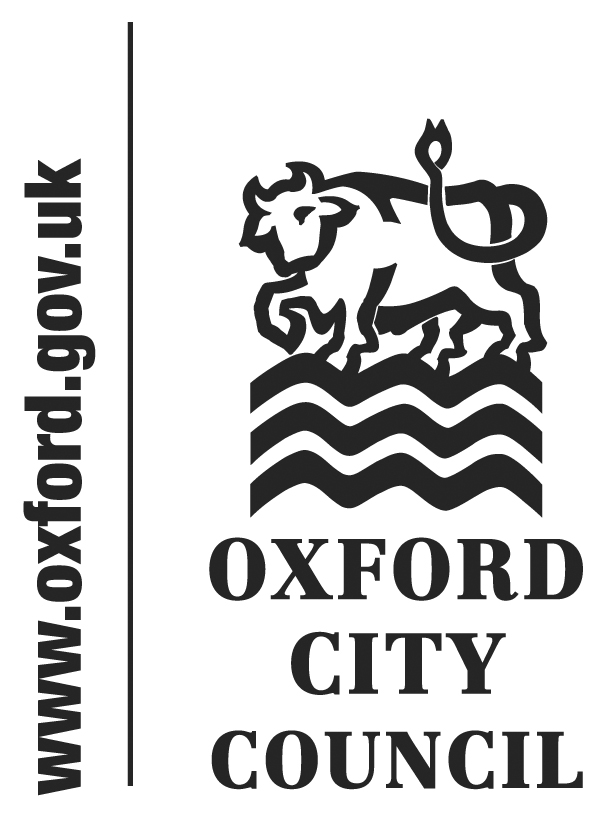 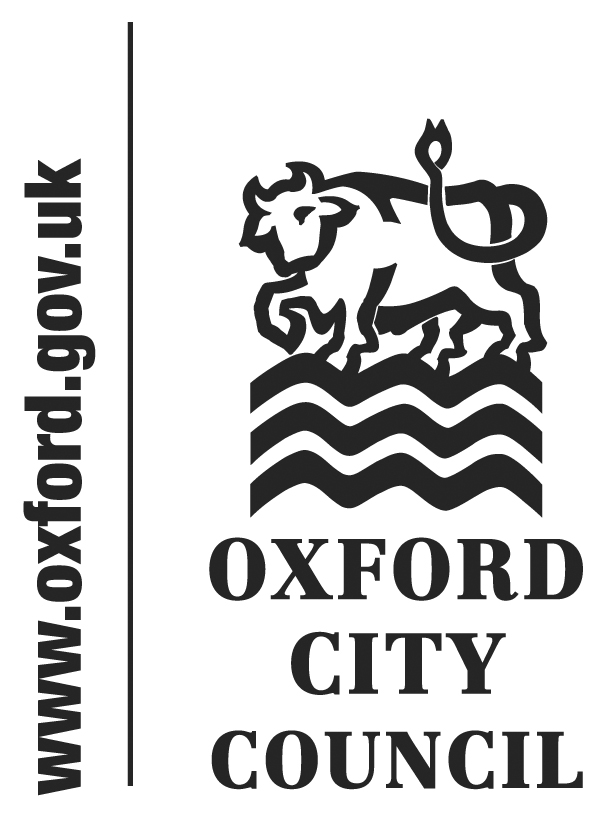 To: Scrutiny Committee	Date: 26 September 2014 	       	   	Report of: Board Member for Educational Attainment and Youth AmbitionTitle of Report: Review of the education attainment programme including the KRM Programme		Summary and RecommendationsPurpose of report: For the Scrutiny Committee to review the progress of the City Council’s educational attainment programme, including the KRM programme. Key decision: No Executive lead member: Councillor Pat KennedyReport Author: Anna Wright, Education Advisor Policy Framework: Corporate Plan 2014-2018Introduction1.     Oxford City Council, under the aegis of the Oxford Strategic Partnership, has committed significant funding to raise attainment in primary schools in Oxford City.  It has set an ambitious target of raising levels of attainment in the primary schools                                                                                                                                                                                                                                                                                                                                                                                                                                                                                                                                                                                                                                                                                                                                                                                                                                                                                                                                                                                                                                                                                                                                                                                                                                                                                                                                                                                                                                                                                                                                                                                                                                                                                                                                                                                                                                                                                                                                                                                                                                                                                                                                                                                                                                                                                                                                                               which serve the most disadvantaged communities to 10% above the national average in 2011. This means:95% achieving level 2 in Reading at age 7 and 84% achieving Level 4 in English and Maths at age 11 by 2016/172.     The ambition is for schools in Oxford City serving the less advantaged communities to be world class in their ability to raise attainment.  The programme is titled ‘The Oxford Challenge: Achieving World Class Teaching.’  The aim of this report is to provide an update on progress on the attainment programmes:The KRM programme - an instructional programme to improve reading, writing and mathematics.  This training and development is provided through a contract with KRM Psychological and Educational Research Consultants;The world class leadership programme run by Oxford University and Oxford Brookes University;A shared equity loans scheme;The digital inclusion programme run in partnership with Oxford University and 3 secondary schools;The Business Class Programme run in Partnership with Business in the Community;Review of the KRM programmeThe KRM programme is an instructional programme established by research to particularly enhance reading, writing and numeracy skills in children from disadvantaged communities.KRM Reading combines two approaches, the use of real books and phonics. Research conducted by KRM  demonstrates their impact in raising standards of reading, writing and spelling. The framework for teaching literacy includes the following: a 15 minute teaching session that is presented three times a day which covers synthesis and segmentation of sounds, phonics, 100 high frequency words, reading real books and vocabulary development. KRM maths highlights three core concepts that are fundamental to developing children's mathematical knowledge. These are: (i) counting skills, (ii) the equality principle in balancing equations and (iii) mathematical language. It also focuses on a 15 minute teaching session that is presented three times a day The attached table shows the dates for schools in the programme:Teachers were trained in each programme through six after school workshops of approximately 1.5-2.0 hours. Each workshop is followed by a school visit where each teacher is observed in the classroom and given feedback on how well the KRM Programmes are being implemented in the classroom. In 2012-13, 103 workshops and observation visits took place in the schools. Two schools which had a change of headteacher withdrew from the programme - St John Fisher withdrew from the programme in October 2013 during the period of appointment of an interim headteacher. John Henry Newman withdrew in January 2014 after a new headteacher had started in September 2013.The costs for introducing the programme in each year were £30,000, the costs of continuing the programme in a subsequent year were £25,000.  The reason for the high costs of continuing the programme were two-fold.  One is that the schools had an extremely high turnover of staff – for example in the three schools comprising the Blackbird Academy there was a turnover of 75% of staff.  The second reason is that in the second year there is a more in depth focus on children who are making slower progress, and teachers are training in individualized criterion referenced assessment and precision teaching to help accelerate learning for these children.Each school involved with the programme was visited to ascertain the school’s views on the programme and the impact it was having on the students.  In some schools the review was undertaken with the headteacher, in others a wider group of school leaders was present.  In each school, assessment data for KS1 teacher assessment 2012-14 were examined. KS2 results will not be available until December.Overall the 6 schools reported that the benefits of the programme are:Pupils are learning numeracy and literacy skills at a faster pace than previouslyThe gap is narrowing for particular groups eg girls versus boys and children on free school meals and children not on free school mealsThe programme helps children at all levels and schools have examples of increased confidence in children and fluency in demonstrating skillsYounger children are achieving skills previously not achieved until they are older eg double digit addition at age 6The programme has triggered more conversations about teaching approaches amongst staff in the schoolsChildren particularly like the approach to learning vocabulary and have responded very well to this using the new language in their writingThe standard of teaching in KRM sessions was judged to be generally good and sometimes better than in non KRM sessionsThe longer the school persisted with KRM the higher the attainment gainsThe areas where there were challenges were as follows:Teacher turnover has significantly affected the consistency and quality of the programme as each year many teachers are new to it.The programme requires a major culture change in the school and needs committed and courageous leadership to deliver it – changes in headteacher resulted in two schools ceasing the programmeParents in two schools needed reassurance about the programme, but meetings with the parents and demonstration KRM lessons reduced their anxieties.Some schools needed to supplement the programme, for example schools felt they needed to continue with guided reading.It is important to note that most schools did not start the programme until April 2013.  Implementation required strong leadership in persuading staff to persist with the programme, despite some initial reservations in abandoning familiar methods. The schools that continued the programme were mainly led by experienced headteachers who were able to manage the risks that occurred during the transition, endorse the culture change and inclusive approach to the programme, and work with staff to build confidence in the programme despite some teething problems during the training in some schools.As at July 2014, the two schools doing the maths programme have confirmed that they would definitely like continued support from KRM next year. Their results have improved very strongly but there will be a need for some training for new staff coming into the schools so that they can sustain the programme as they are both losing their maths coordinators.  Other schools, have decided to discontinue the KRM reading programme formally but will continue using the elements they have found most beneficial e.g. use of real books and daily practice sessions for phonics and vocabulary development.  They will not need support from KRM next year.  The impact on attainment is discussed in paragraph 20.Review of the leadership programmeThe University of Oxford, Oxford Brookes University and Education Excellence in Oxfordshire, (now the Oxfordshire Teaching Schools Alliance), were commissioned by Oxford City Council to develop a programme to improve  the quality of leadership in Oxford City schools  and in so doing improve pupil outcomes. The programme that was developed was the Leadership for Learning programme and the first cohort of leaders completed the programme in November 2013.  The second year of the programme is now under way with another cohort.  The total cost of the programme is £300,000 for 80 leaders in 12 schools.Over years 1 and 2, 70 participants from 11 schools across Oxford City have taken part in the programme and a group of leaders from Leicester also contributed to the programme. Governors were also offered the opportunity to attend public seminars and core workshops. During the programme 5 governors representing 4 schools engaged in various aspects of the programme, such as the public seminars and the core workshops.The programme’s objectives were to provide leaders with access to leading edge research about what works in leading schools to raise attainment. Headteachers’ reasons for sending leaders onto the programme included: wanting them to develop an understanding of the different levels of leadership; strengthening middle leadership to be more effective in role, resulting in having a greater impact on pupil outcomes; and providing an opportunity for a head to work alongside their senior leaders and develop their strategic thinking in relation to school improvement.An interim evaluation of the programme has indicated the following benefits of the programmeThe action learning sets and the coaching training were seen as particularly valuable aspects of the course feeding directly into changes in practiceImproved confidence in middle leaders in leading change in their schools including learning the best ways of improving the quality of teaching of other teachers in the school through modelling and devising new strategiesDeveloping coaching and mentoring skills to help teachers develop their own improvementsUsing video as a tool for helping teachers reflect on the impact of their teaching on children and seeing how to improve itHelping headteachers to put in place strategic change for example new behaviour policies, a new system for SEN and a new participative leadership approachMore sophisticated use of data to drive improvements in teaching The areas where there were challenges were as follows Staff turnover between the end of the summer term and the start of the autumn term had an impact on some schools in the project.  One group of schools experienced 75% turnover during the summer break. There was a change of head in 3 of the schools and changes of heads of school in the 3 schools in the academy chain. The particular challenge of newly appointed heads joining part way through the programme had an impact on continuity in terms of the work of the action learning sets. Whether heads ‘bought into’ the programme or not had a significant impact on the participants being able to extend their learning back in their schools. Where heads were actively involved in the programme they were able to provide opportunities to engage their leaders in continued professional dialogue following a programme event when they were back in their schools. Heads championing the programme in their schools was a significant feature of successful completion. There has been a much greater involvement of headteachers in Year 2.The headteachers of the schools have particularly highlighted the facilitated sharing of good practice between schools as being a very particular benefit from the leadership programme.  They have visited Coventry as part of the programme and seen their excellent network of small clusters of school sharing practice at all levels e.g. between headteachers, middle managers, SENCOs etc.  They will be replicating this in Oxford and will be setting up a learning network with the support of Oxford University and the City Council to continue this best practice sharing.  Attainment dataThe results from this year’s Key Stage 1 assessments and phonics are presented in Annex 1.   These results indicate that all schools in the project have made progress since the start of the project in Autumn 2012.  Overall results for the schools have risen as followsOver the two years, reading has increased by 4 percentage points, writing by 10 and maths by 8 percentage points.  This is good progress and some schools have made accelerated progress. The results of the two schools doing KRM maths are now above the national average and both have reached the City Council’s target of 95% level 2 and above in maths. Others have moved closer to the average, but not all schools have improved.  In particular the 3 schools in the Blackbird Academy (Pegasus, Orchard Meadow and Windale) have not made progress this year in reading and writing, despite implementing KRM reading.  They had a 75% turnover of staff in September 2013 and after some challenges in recruitment, have just appointed 8/9 new assistant headteachers who will start in September 2014.  The school has experienced significant change this year and has not had sufficient leadership capacity to drive speedy improvement. They have also not been able to participate in the leadership programme so far this year, although the Leadership for Learning programme has offered support in September with coaching training and action learning sets.The attainment results demonstrate that the programme has been a partial success.  The main difficulties continue to be the huge challenges these schools have in recruiting staff, particularly middle and senior leaders. There needs to be sufficient senior leadership capacity in schools to drive improvement.Update on shared equity loan housing schemeThe current position with the equity loan scheme is that Catalyst have issued the credit agreement they will use for individual loans, based on the Financial Conduct Authority’s Directive, and agreement on the final changes to the Service Level and Funding Agreement is expected shortly. The priority is to support recruitment to senior leadership posts and officers have kept track of the vacancies advertised over the last school year. The job now is to confirm the posts filled with each of the programme schools so that the Council can establish which ones would be eligible and target them with information. Catalyst can then follow up any interest from potential applicants. Update on the digital inclusion programmeThis project was launched in June 2014 in Cheney School, Cherwell School and The Oxford Academy.  Oxford City Council is working with Oxford University Education Department and Internet Institute who have appointed a part time research assistant to support the programme. Schools have purchased laptops for the students and the City Council has worked with Shebang and British Telecom to provide broadband access.  This has proved complex as both organisations have had to adopt new business models to support this ground breaking work. Most students are students who will start year 10 this year but about 5 students involved start year 11 this year and 7 will start year 9. The aim is to raise attainment at GCSE.  The University is providing ongoing support in each school to assess the impact of the programme.  All three schools are very enthusiastic about the programme, which will reach approximately 35 students.  The City only needs to fund broadband for about 27 of these students as about a quarter of the parents already have broadband at home but were without a computer.Update on the business class programmeIn September 2013, the Leader of the Council asked for steps to be taken to improve the links between Oxford City secondary schools and businesses.  As part of the research on how to facilitate this, Oxford City Council was approached by Business in the Community to sponsor Business Class in Oxford City Schools and also act itself as a business partner to one school, Cherwell School.  Business Class is a long-term (three year minimum commitment) needs-driven approach run by the charity. It enables a business to partner with a school and engage in the most appropriate and meaningful way to support the raising of standards and attainment. As a partner to a school in Business Class, schools are able to participate in a cluster – a local and national network of school/business partnerships which enables the sharing of best practice and resources. The total cost of this is £5k a year for three years, £15,000 in total.  In exchange for this Business in the Community has committed to:Secure 5 partnerships of a business and Oxford secondary schoolsFacilitate the needs assessment process with the partner schoolConvene and facilitate introductory action planning meetings.Provide practical support, advice and guidance to support the smooth running of the partnership, including support at termly partnership reviewsSupport one intervention activity with the partner school each term e.g. through the sharing of materials and best practice, and signpost as appropriate to other strategic partner delivery organisationsUndertake an annual review meeting between the partnershipConvene and facilitate cluster meetings (one per term – three per year) which will be attended by other Business Class schools and businessesFacilitate the monitoring and evaluation of the partnership Promote and share the best practice of Business Class in Oxford The project started in Spring 2014 and progress so far in each school business link, including the link with Oxford City Council, has been excellent.  Schools and businesses are enthusiastically engaging in the programme and interventions with students and staff have started.  Full details are given in Annex 2. Future initiativesThe education project was a 4-year programme and the last financial year of the programme is 2015-16. There will be a further report which proposes the way forward for both education and youth strategy during the Autumn.Annex 1: KS1 results for schools in Oxford City's Education Attainment Project 2011 to 2014Annex 2: Business Class update September 2014Unipart /Oxford Academy School: Sally Andreou, (the project manager for the scheme), has been liaising between Unipart and Oxford Academy to discuss a plan of interventions which include:Mentoring to 6th form studentsMock Interviews with Year 11Year 9 Speed Career Networking Event Employability Skills. Dates for the interventions are under review with the Academy’s senior leadership team.• Gi Recruitment /St. Gregory the Great Catholic School: Students have received their third mentoring session last week and are proceeding well:In the New Year, Gi Group plan to invite their mentees to witness one of their large scale interview sessions so they can see the selection process first hand. May 2015, there are plans to run a large Speed Career Working intervention, utilising staff from Gi Group’s locations around the UK.Support is being offered to help draft HR policy on Lateness for Staff and Students for the school.Oxford City Council/Cherwell School: 15 Mentors and 17, Year 10 Mentees attend the Mentor Matching session in July. The feedback on both sides after the event was extremely positive. The first mentor sessions will take part on 16th October for 8 sessions until 4th June 2015.Mentor Matching session for 6th form students, date to be announced.Speed Career Networking, date to be announced.Sharp Laboratories of Europe (SLE) /Oxford Spires: First intervention was a Careers Workshop, explaining their jobs and career progression within the science industry to Gifted and Talented Science students. 7 volunteers from SLE talked to the young people about their roles, qualifications and educational backgrounds. Data from all 3 sets of questionnaires (BITC’s student/volunteers and Oxford Spires Internal) showed:Students overall: 67% enjoyed the activity87% Strongly agreed/Agreed that they understand more about the different options open to them after school93% knew more about the qualifications and skills need to follow different career pathsStudent Responses from the Question: Which part of the activity was most useful in helping you improve your skills and think about your future career?“learning what the scientist’s daily routine consists of”“knowing what GCSE paths and career options are useful to get a job”“giving you ideas in a career choice that you probably wouldn’t have thought of”Overall volunteers:100% felt that pupils improved their knowledge of qualifications and skills for various careers85% felt more motivated and positive about their organisation and job Following from the first intervention, SLE invited 14, Year 10 students to their offices at the Oxford Science Park to discuss an initiative they had been asked to engage in from their Japanese Head Office. SLE wanted to include a wider demographic than its own employees, and invited students from Spires to discuss their ideas on ‘Food, Air and Water’. The intervention was very well received by both the business and school.Future interventions in discussion:SLE has obtained funding from the Engineering Trust for 1-2 visits by Oxford Spires to take a tour round their offices.Mentoring 6th Formers who are first generation University applicants.Enterprise Day for Year 8/9 studentsSLE staff giving a presentation to Business students on running a companyBritish Gas/Meadowbrook College: Partnership meeting between Emma Canter, HR Director British Gas, Alan Todd, HR Director and Andrew Creese, Headteacher at Meadowbrook College proceeded on Wednesday 10th September. It was a extremely positive meeting, with many synergies. Next meeting planned before October half term to discuss priorities of the College, and plans for first intervention.Wiley and Sons/Cheney School: Dawn Bova, Head of HR, and Philip Carpenter VP at Wiley met with Alistair White, Cheney’s Deputy Headteacher on Friday 20th June. Alistair has been invited to attend Wiley’s Forum meeting to discuss their partnership on 7th October.Speed Career Networking event planned in October.Nominet/Matthew Arnold School:This is the final partnership to Business Class Cluster, only coming on board in July. Nominet and Matthew Arnold already had a firm but tenuous relationship beforehand, and were keen to develop it on a firmer footing. The partnership meeting date is in discussion.Oxford Cluster Meeting: Wednesday 18th September 2014This was our second Cluster meeting, the first being held a Unipart on 10th June. It was the first meeting, however, with all the 7 partnerships complete. Some of the overall aims of the Cluster include:Raising Literacy levelsDeveloping soft skills levels and attitude to employmentRaising Aspirations to achieveProposed Cluster interventions:Overview of the Unipart Way: A two hour workshop for schools and businesses from 5-7pm, date tbc. Frank Nigriello will share how Unipart has developed a philosophy of working that engages everyone in the organisation in problem solving and continuous improvement (please see Briefing document-attached).Understanding the Cluster Businesses: The opportunity for school staff with career advice responsibility, to visit each cluster business for a two hour induction. The aim is for them to have an understanding of business, and their expectations and requirements of young employees.Literacy Festival: June/July 2015 in Cowley/Blackbird Leys/Wood Farm area to promote the fun and enjoyment of reading through story telling. Potential for the Cluster to gather good quality donated books and give them to children attending.Speed Career Networking/Question Time Assembly: An opportunity for the Cluster to work together on an easy, high impact intervention.Table 1: Schools initially participating in the ProjectTable 1: Schools initially participating in the ProjectTable 1: Schools initially participating in the ProjectTable 1: Schools initially participating in the ProjectSchool Programme Dates in the KRM programmeNumber of termsLarkrise KRM Maths Nov 2012 to present5.5John Henry Newman KRM Reading and WritingNov 2012 to Jan 20145East Oxford KRM Reading and Writing Jan 2013 to July 145St Francis KRM Maths Jan 2013 to present5Pegasus, BB AcademyKRM Reading April 2013 July 144Orchard Meadow BB AcademyKRM Reading April 2013 July 144Windale, BB AcademyKRM Reading April 2013 July 144St John FisherKRM ReadingApril 2013 to Oct 20132ProgrammeKS1 Level 2+ ReadingKS1 Level 2+ ReadingKS1 Level 2+ ReadingKS1 Level 2+ ReadingKS1 Level 2+ WritingKS1 Level 2+ WritingKS1 Level 2+ WritingKS1 Level 2+ WritingKS1 Level 2+ MathsKS1 Level 2+ MathsKS1 Level 2+ MathsKS1 Level 2+ Maths201120122013201420112012201320142011201220132014Leadership for learning only71677781637171737983818687Leadership for learning and KRM71677878816067778067848692Project schools697879826268767878828690Oxford 788385827783878690Oxfordshire868889808386909193England858789818385909191SchoolSchoolSchoolSchoolReading Level 2+Reading Level 2+Reading Level 2+Reading Level 2+Writing level 2+Writing level 2+Writing level 2+Writing level 2+Maths Level 2+Maths Level 2+Maths Level 2+Maths Level 2+Maths Level 2+% EAL % EAL % FSM% FSM2011201220132011201120122013201120112012201220132013Bayards Hill Primary SchoolBayards Hill Primary SchoolBayards Hill Primary SchoolBayards Hill Primary School6264675151566078787070858525254242Church Cowley St James C of E SchoolChurch Cowley St James C of E SchoolChurch Cowley St James C of E SchoolChurch Cowley St James C of E School7782837373807882828282939344442424Cutteslowe Primary SchoolCutteslowe Primary SchoolCutteslowe Primary SchoolCutteslowe Primary School6870775656657488888383777729292929Wood FarmWood FarmWood FarmWood Farm7180866464777482828686868636364343St John Fisher Catholic Primary SchoolSt John Fisher Catholic Primary SchoolSt John Fisher Catholic Primary SchoolSt John Fisher Catholic Primary School7990907272768083838686878723232222Larkrise Primary SchoolLarkrise Primary SchoolLarkrise Primary SchoolLarkrise Primary School8385908080839381818282959541412020St Francis CofE Primary SchoolSt Francis CofE Primary SchoolSt Francis CofE Primary SchoolSt Francis CofE Primary School7589796565728288888989878732323030East Oxford Primary SchoolEast Oxford Primary SchoolEast Oxford Primary SchoolEast Oxford Primary School5880725353636566667777787868683232Orchard Meadow Primary SchoolOrchard Meadow Primary SchoolOrchard Meadow Primary SchoolOrchard Meadow Primary School6377816666487282828686848425254747Pegasus Primary SchoolPegasus Primary SchoolPegasus Primary SchoolPegasus Primary School7382886868728397978888939317174040Windale Primary SchoolWindale Primary SchoolWindale Primary SchoolWindale Primary School5556533838567062627878797918183030The John Henry Newman AcademyThe John Henry Newman AcademyThe John Henry Newman AcademyThe John Henry Newman Academy6680805050747484848989898922223131Project schoolsProject schoolsProject schoolsProject schools69787962626876818182828686Oxford Oxford Oxford Oxford 78838572727783878786869090OxfordshireOxfordshireOxfordshireOxfordshire86888980808386909091919393EnglandEnglandEnglandEngland85878981818385909091919191